МУНИЦИПАЛЬНАЯ ПРОГРАММА «Поддержка социально ориентированных некоммерческихорганизаций Находкинского городского округа»на 2018-2020 годы и на период до 2025 года»Паспорт муниципальной программы2. Общая характеристика сферы реализации муниципальной программы (в том числе основных проблем)Становление гражданского демократического общества невозможно без развития общественного сектора - обширной сети неправительственных, некоммерческих организаций самой различной направленности: ветеранских и молодежных, экономических и творческих, профессиональных союзов и клубов по интересам. Гражданское общество возникает как результат свободной самоорганизации жителей территории, стремящихся к объединению на основе осознания общности своих интересов и целей, и способных самостоятельно решать не только свои собственные проблемы, но и проблемы других людей. Одним из основных приоритетов социально-экономического развития Находкинского городского округа является развитие институтов гражданского общества. Социально ориентированные некоммерческие организации (СО НКО) и общественные объединения рассматриваются как его организационная основа. Отражая интересы различных групп населения, в первую очередь социально незащищенных, социально ориентированные некоммерческие организации играют значительную роль в развитии демократии. Через механизмы общественной экспертизы и контроля они способствуют прозрачности и эффективности работы органов местного самоуправления, обеспечивая, таким образом, реализацию механизма обратной связи между гражданами и властью.Приоритеты муниципальной политики Находкинского городского округа в сфере реализации муниципальной программы определены исходя из задач, поставленных в ежегодных посланиях Президента Российской Федерации Федеральному Собранию Российской Федерации, Федеральным законом  от 06.10.2003 № 131-ФЗ «Об общих принципах организации местного самоуправления в Российской Федерации», постановлением администрации Приморского края от 30 августа 2019 года  №564-па «Об утверждении государственной программы Приморского края "Патриотическое воспитание граждан, реализация государственной национальной политики и развитие институтов гражданского общества на территории Приморского края" на 2020 - 2027 годы». В результате практической работы отделом по связям с общественностью управления внешних коммуникаций администрации Находкинского городского округа  с СО НКО в течение последних лет выявлено, что социально ориентированные некоммерческие организации Находкинского городского округа в настоящее время имеют ряд проблем. К их числу отнесены:-    недостаточность кадровых ресурсов (членов СО НКО, которые могли бы заниматься социальным и проектным  менеджментом); - отсутствие финансовых ресурсов, необходимых для дальнейшего развития некоммерческих организаций, в том числе, для реализации социально значимых проектов. Для большинства СО НКО единственным постоянным источником существования являются членские взносы.Анализ различных вариантов решения основных проблем в сфере поддержки социально ориентированных некоммерческих организаций и развития общественного партнерства программно-целевым методом показывает, что проблемы могут быть решены с помощью различных форм взаимодействия, предусмотренных Федеральным законом от 12.01.1996 N7-ФЗ "О некоммерческих организациях", наиболее результативным является механизм финансовой, консультационной и образовательной поддержки. Целью муниципальной программы является развитие и совершенствование деятельности СО НКО Находкинского городского округа.Достижение поставленной цели предполагается путем выявления и поддержки социально значимых инициатив СО НКО; создания условий для деятельности СО НКО в виде консультационной и образовательной поддержки СО НКО.Реализация муниципальной программы «Поддержка социально ориентированных некоммерческих организаций  Находкинского  городского округа» на 2018 - 2020 годы и на период до 2025 года» обусловлена необходимостью применения системного, комплексного подхода к решению вопроса поддержки социально ориентированных некоммерческих организаций, повышения эффективности взаимодействия органов власти и некоммерческих организаций и закрепления механизма социального партнерства на территории Находкинского городского округа.Использование программно-целевого метода позволит эффективно планировать расходы на осуществление программных мероприятий и проводить мониторинг достижения результатов и показателей реализации муниципальной программы.Сроки и этапы реализации муниципальной программыМуниципальная программа реализуется в период с 2018 по 2025 годы в один этап.4. Целевые показатели (индикаторы) муниципальной программыЦелевыми показателями (индикаторами) муниципальной программы, характеризующими достижение ее цели являются:1) количество СО НКО, получивших финансовую поддержку посредством предоставления субсидий за счет средств местного бюджета. Источником информации являются сведения из протокола комиссии по проведению отбора СО  НКО на территории Находкинского городского округа, претендующих на предоставление субсидии из бюджета НГО, а именно количество СО НКО - победителей конкурсного отбора для СО НКО на территории Находкинского городского округа, претендующих на предоставление субсидии, связанных с реализацией социально значимых проектов, предусматривающих   мероприятия по социальной поддержке инвалидов и ветеранов (далее - Конкурс).    2) количество СО НКО, подавших заявки на участие в конкурсах социально значимых проектов краевого и федерального уровня. Сведения предоставляются по данным отдела по связям с общественностью администрации Находкинского городского округа.               Целевые показатели (индикаторы)  муниципальной программы представлены в Приложении № 1 к муниципальной программе. 5. Механизм реализации муниципальной программыМеханизм реализации муниципальной программы основан на обеспечении достижения запланированных результатов и величин показателей, установленных в муниципальной программе.Ответственным исполнителем муниципальной программы является отдел по связям с общественностью администрации Находкинского городского округа (далее - отдел).Отдел организует реализацию муниципальной программы, обеспечивает внесение изменений в муниципальную программу и несет ответственность за достижение целевых показателей (индикаторов), а также конечных результатов ее реализации;ежегодно проводит оценку эффективности реализации муниципальной программы;ежеквартально осуществляет мониторинг реализации муниципальной программы; подготавливает ежегодный отчет о ходе реализации и оценке эффективности реализации муниципальной программы (далее – ежегодный отчет) и представляет его в управление экономики, потребительского рынка и предпринимательства и финансовое управление администрации Находкинского городского округа;обеспечивает размещение в сети Интернет на официальном сайте Находкинского городского округа в разделе «Муниципальные программы» текст муниципальной программы, утвержденной постановлением администрации Находкинского городского округа, при внесении изменений в муниципальную программу - текст программы в актуальной редакции;размещает ежегодный отчет по муниципальной программе на официальном сайте Находкинского городского округа в информационно-телекоммуникационной сети Интернет в разделе отдела; несет ответственность за достоверность и своевременность предоставления информации для государственной регистрации муниципальной программы.  Реализация программного мероприятия «Предоставление финансовой поддержки СО НКО посредством предоставления субсидий за счет средств бюджета Находкинского  городского округа» осуществляется посредством проведения конкурса социально значимых проектов СО НКО, по результатам которого победители конкурса получают субсидию на возмещение затрат, произведенных в течение каждого финансового года, предусмотренного сроками реализации муниципальной программы. Порядок проведения отбора социально ориентированных некоммерческих организаций Находкинского городского округа на получение субсидий из бюджета Находкинского городского округа и Порядок предоставления социально ориентированным некоммерческим организациям Находкинского городского округа субсидий из бюджета Находкинского городского округа устанавливаются постановлениями администрации Находкинского городского округа.Реализация программного мероприятия «Организация участия СО НКО в краевых семинарах и иных мероприятий по обмену опытом и распространению лучших практик» будет обеспечиваться созданием условий (обеспечением возможности) участия СО НКО в мероприятиях краевого значения (уровня) при наличии приглашения на мероприятие краевого значения (уровня), поступившее в администрацию Находкинского городского округа,  и его значимости для развития СО НКО.Реализация программного мероприятия «Оказание консультационной поддержки» предполагает получение СО НКО помощи в виде рекомендаций и разъяснений как в устной, так и письменной форме, в том числе по вопросам подключения к платформе «Госвеб» для создания и функционирования официальных сайтов СО НКО.6. Прогнозная оценка расходов муниципальной программыПрогнозная оценка расходов муниципальной программы представлена в Приложении № 2 к муниципальной программе. 7. Ресурсное обеспечение реализации муниципальной программыза счет средств бюджета Находкинского городского округа.Ресурсное обеспечение реализации муниципальной программы за счет средств бюджета Находкинского городского округа с расшифровкой по годам реализации муниципальной программы, представлено в приложении № 3 к муниципальной программе.8. Методика и система показателей оценкиэффективности муниципальной программыОценка эффективности реализации муниципальной программы осуществляется на основе на основе оценок по трем критериям:степени достижения целей и решения задач муниципальной программы;степени соответствия запланированному уровню затрат;степени реализации мероприятий муниципальной программы.8.1. Оценка степени достижения целей и решения задач муниципальной программы: Для оценки степени достижения целей и решения задач (далее - степень реализации) муниципальной программы определяется степень достижения плановых значений каждого целевого показателя (индикатора), характеризующего цель и задачу муниципальной программы. Степень достижения планового значения каждого целевого показателя (индикатора), характеризующего цель и задачу муниципальной программы, рассчитывается по следующей формуле: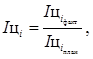 где:  - степень достижения планового значения целевого показателя (индикатора), характеризующего цель и задачу муниципальной программы;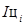   факт - фактическое значение i-го целевого показателя (индикатора) муниципальной программы;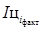   план - плановое значение i-го целевого показателя (индикатора) муниципальной программы,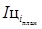 8.2. Оценка степени соответствия запланированному уровню затрат:Степень соответствия запланированному уровню затрат оценивается как отношение фактических (с учетом кредиторской задолженности по состоянию на 1 января текущего финансового года, сложившейся по причине недофинансирования за счет средств местного бюджета в отчетном году) и плановых объемов финансирования муниципальной программы в отчетном периоде по формуле:Сфин = Зфакт / Зплан,где:Сфин - степень соответствия запланированному уровню расходов;Зфакт - фактические расходы на реализацию муниципальной программы в отчетном году;Зплан - плановые расходы на реализацию муниципальной программы в отчетном году.В качестве плановых расходов из средств местного бюджета указываются данные по бюджетным ассигнованиям, предусмотренным на реализацию соответствующей программы в решении Думы Находкинского городского округа о бюджете на отчетный год.8.3. Оценка степени реализации мероприятий:Степень реализации мероприятий оценивается для муниципальной программы как доля мероприятий, выполненных в полном объеме, по следующей формуле:Мр = Мв / М,где:Мр - степень реализации мероприятий муниципальной программы;Мв - количество мероприятий, выполненных в полном объеме, из числа мероприятий, запланированных к реализации в отчетном году;М - общее количество мероприятий, запланированных к реализации в отчетном году.8.4. Оценка эффективности реализации муниципальной программы рассчитывается по следующей формуле: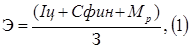 где:Э - эффективность реализации муниципальной программы;Iц - степень реализации муниципальной программы;Сфин - степень соответствия запланированному уровню расходов;Мр - степень реализации мероприятий муниципальной программы.Эффективность реализации муниципальной программы признается высокой, в случае если значение Э составляет не менее 0,90.Эффективность реализации муниципальной программы признается средней, в случае если значение Э составляет не менее 0,75.Эффективность реализации муниципальной программы признается удовлетворительной, в случае если значение Э составляет не менее 0,65.В остальных случаях эффективность реализации муниципальной программы признается неудовлетворительной.9. План реализации муниципальной программыПлан реализации муниципальной программы на 2018-2025 годы представлен в приложении № 4 к муниципальной программе.Приложение № 1к муниципальной программе «Поддержка социально ориентированных некоммерческих организаций Находкинского городского округа» на 2018-2020 годы и на период до 2025 года»,утвержденной постановлением администрации  Находкинского городского округаот «31»  июля 2018 года№ 1393СВЕДЕНИЯ о целевых показателях (индикаторах) муниципальной программыПриложение № 2к муниципальной программе «Поддержка социально ориентированных некоммерческих организаций Находкинского городского округа» на 2018-2020 годы и на период до 2025 года»,утвержденной постановлением администрации  Находкинского городского округаот «31»  июля 2018 года№ 1393ПРОГНОЗНАЯ ОЦЕНКА расходов  муниципальной программыПриложение № 3к муниципальной программе «Поддержка социально ориентированных некоммерческих организаций Находкинского городского округа» на 2018-2020 годы и на период до 2025 года»,утвержденной постановлением администрации  Находкинского городского округаот «31» июля 2018 года№ 1393РЕСУРСНОЕ ОБЕСПЕЧЕНИЕ реализации муниципальной программыПриложение № 4к муниципальной программе «Поддержка социально ориентированных некоммерческих организаций Находкинского городского округа» на 2018-2020 годы и на период до 2025 года»,утвержденной постановлением администрации  Находкинского городского округаот «31»  июля 2018 года№ 1393ПЛАН РЕАЛИЗАЦИИмуниципальной программыОтветственный  исполнитель муниципальной программыотдел по связям с общественностью управления  внешних коммуникаций администрации Находкинского городского округа (далее  – отдел)Соисполнители муниципальной программыне предусмотреныСтруктура муниципальной программы:мероприятия муниципальной программыЦели муниципальной программы:развитие и совершенствование деятельности социально ориентированных некоммерческих организаций (далее – СО НКО)Задачи муниципальной программы:- выявление и поддержка социально значимых инициатив СО НКО;- создание условий для деятельности СО НКО.Этапы и сроки реализации муниципальной программыПрограмма реализуется в 2018 – 2025 годах в один этап.Целевые показатели (индикаторы)  муниципальной программы:- количество СО НКО, получивших финансовую поддержку посредством предоставления субсидий за счет средств местного бюджета Находкинского  городского округа (далее – местного бюджета)  (2018 г. <= 5, 2019 г. <=5, 2020 г. <=5, 2021 г. <=5, 2022 г. <=5, 2023 г. <=5, 2024 г. <=5, 2025 г. <=5);-количество СО НКО, подавших заявки на участие в конкурсах социально значимых проектов краевого и федерального уровня (2018 г. <= 3, 2019 г. <=3, 2020 г. <=3, 2021 г. <=3, 2022 г. <=3, 2023 г. <=3, 2024 г. <=3, 2025 г. <=3)Прогнозная оценка расходов муниципальной программы за счет федерального бюджета, краевого бюджета, бюджета Находкинского городского округа , в том числе по годам  Общий объем финансирования мероприятий муниципальной программы за счет средств местного бюджета составляет 17 625,0 тыс. руб. (в текущих ценах каждого года), в том числе:2018 г. –  1175,0  тыс.руб.2019 г. – 1750,0  тыс.руб.2020 г. – 1500,0  тыс.руб.2021 г. – 1800,0  тыс.руб. 2022 г. - 2400,0  тыс.руб.2023 г. - 1800,0  тыс.руб.2024 г. - 1800,0  тыс.руб.2025 г. - 1800,0  тыс.руб.Ресурсное обеспечение реализации муниципальной программы за счет федерального бюджета, краевого бюджета, бюджета Находкинского городского округа, в том числе по годам  Общий объем финансирования мероприятий муниципальной программы за счет средств местного бюджета составляет 9 550,0 тыс. руб. (в текущих ценах каждого года), в том числе:2018 г. –  1175,0 тыс.руб.2019 г. – 1175,0,0 тыс.руб.2020 г. – 1500,0 тыс.руб.2021 г. – 1300,0 тыс.руб. 2022 г. – 1800,0 тыс.руб.2023 г. – 1800, 0 тыс.руб.2024 г. – 0,0 тыс.руб.2025 г. – 0,0 тыс.руб.Ожидаемые результаты реализации муниципальной программы:- количество СО НКО, получивших финансовую поддержку посредством предоставления субсидий за счет средств местного бюджета, не менее 5 СО НКО к 2025 году;- количество СО НКО, подавших заявки на участие в конкурсах социально значимых проектов краевого и федерального уровня, не менее 3 СО НКО к 2025 году.        N 
п/пЦелевой показатель (индикатор)(наименование) Ед. измеренияЗначение целевых показателей (индикаторов)Значение целевых показателей (индикаторов)Значение целевых показателей (индикаторов)Значение целевых показателей (индикаторов)Значение целевых показателей (индикаторов)Значение целевых показателей (индикаторов)Значение целевых показателей (индикаторов)Значение целевых показателей (индикаторов)Значение целевых показателей (индикаторов)Значение целевых показателей (индикаторов)N 
п/пЦелевой показатель (индикатор)(наименование) Ед. измерения2016201720182019202020212022202320242025Ожидаемые конечные результаты12345678910111213141.Количество СО НКО, получивших финансовую поддержку посредством Ед.55<=5<=5<=5<=5<=5<=5<=5<=5- предоставление финансовой поддержки 1234567891011121314предоставления субсидий за счет средств местного бюджетапосредством предоставления субсидий не менее 5 СО НКО в год.    2.Количество СО НКО, подавших заявки на участие в конкурсах социально значимых проектов краевого и федерального уровняЕд.33<=3<=3<=3<=3<=3<=3<=3<=3- количество СО НКО, подавших заявки на участие в конкурсах социально значимых проектов краевого и федерального уровня, не менее 3 СО НКО в год. N 
п/пНаименование мероприятийИсточники ресурсного обеспеченияОценка расходов (тыс.руб.), годыОценка расходов (тыс.руб.), годыОценка расходов (тыс.руб.), годыОценка расходов (тыс.руб.), годыОценка расходов (тыс.руб.), годыОценка расходов (тыс.руб.), годыОценка расходов (тыс.руб.), годыОценка расходов (тыс.руб.), годыN 
п/пНаименование мероприятийИсточники ресурсного обеспечения2018 2019 2020 2021 20222023202420251234567891011Поддержка социально ориентированных некоммерческих организаций Всего 14025,01175,01750,01500,01800,02400,01800,01800,01800,0Поддержка социально ориентированных некоммерческих организаций федеральный бюджет00000000Поддержка социально ориентированных некоммерческих организаций местный бюджет1175,01750,01500,01800,02400,01800,01800,01800,01234567891011Находкинского  городского округана 2018 - 2025 годыиные внебюджетные источники000000001.Предоставление финансовой поддержки СО НКО посредством предоставления субсидий:Всего    14025,01175,01500,01500,01800,02400,01800,01800,01800,01.Предоставление финансовой поддержки СО НКО посредством предоставления субсидий:федеральный бюджет000000001.Предоставление финансовой поддержки СО НКО посредством предоставления субсидий:местный бюджет 1175,01500,01500,01800,02400,01800,01800,01800,01.Предоставление финансовой поддержки СО НКО посредством предоставления субсидий:иные внебюджетные источники000000001.1.Предоставление субсидии социально ориентированным некоммерческим организациямВсего   13175,01175,01500,01500,01800,01800,01800,01800,01800,01.1.Предоставление субсидии социально ориентированным некоммерческим организациямфедеральный бюджет000000001.1.Предоставление субсидии социально ориентированным некоммерческим организациямместный бюджет1175,01500,01500,01800,01800,01800,01800,01800,01.1.Предоставление субсидии социально ориентированным некоммерческим организацияминые внебюджетные источники000000001.2.Предоставление субсидии социально ориентированным некоммерческим организациям Находкинского городского округа, осуществляющим деятельность в сфере защиты и помощи безнадзорным животнымВсего  600,00000600,00001.2.Предоставление субсидии социально ориентированным некоммерческим организациям Находкинского городского округа, осуществляющим деятельность в сфере защиты и помощи безнадзорным животнымфедеральный бюджет000000001.2.Предоставление субсидии социально ориентированным некоммерческим организациям Находкинского городского округа, осуществляющим деятельность в сфере защиты и помощи безнадзорным животнымместный бюджет0000600,00001.2.Предоставление субсидии социально ориентированным некоммерческим организациям Находкинского городского округа, осуществляющим деятельность в сфере защиты и помощи безнадзорным животныминые внебюджетные источники0000000012345678910112.Организация участия СО НКО в краевых семинарах и иных мероприятий по обмену опытом и распространению лучших практикВсего  250,00250,00000002.Организация участия СО НКО в краевых семинарах и иных мероприятий по обмену опытом и распространению лучших практикфедеральный бюджет000000002.Организация участия СО НКО в краевых семинарах и иных мероприятий по обмену опытом и распространению лучших практикместный бюджет 0250,00000002.Организация участия СО НКО в краевых семинарах и иных мероприятий по обмену опытом и распространению лучших практикиные внебюджетные источники000000003.Оказание консультационной поддержкиВсего 0,0000000003.Оказание консультационной поддержкифедеральный бюджет000000003.Оказание консультационной поддержкиместный бюджет 000000003.Оказание консультационной поддержкииные внебюджетные источники00000000N 
п/пНаименование муниципальной  программы,    мероприятийОтветствен-ный исполнитель Код бюджетной 
 классификацииКод бюджетной 
 классификацииКод бюджетной 
 классификацииКод бюджетной 
 классификацииРасходы (тыс. руб.), годыРасходы (тыс. руб.), годыРасходы (тыс. руб.), годыРасходы (тыс. руб.), годыРасходы (тыс. руб.), годыРасходы (тыс. руб.), годыРасходы (тыс. руб.), годыРасходы (тыс. руб.), годыN 
п/пНаименование муниципальной  программы,    мероприятийОтветствен-ный исполнитель ГРБСРзПрЦСРВР2018 2019 2020 20212022202320242025123456789101112131415Поддержка СО НКО  НГО на 2018 – 2025 годыотдел по связям с общест-венностью851100603901 610406331175,01175,01500,01300,01800,01800,00,00,01234567891011121314151.Предоставление финансовой поддержки СО НКО посредством предоставления субсидий: отдел по связям с обществен-ностью851100603901 610406331175,01175,01500,01300,01800,01800,00,00,01.1.Предоставление субсидии социально ориентирован-ным некоммерческим организациямотдел по связям с обществен-ностью851100603901 610406331175,01175,01500,01300,01800,01800,00,00,01.2.Предоставление субсидии социально ориентирован-ным некоммерческим организациям Находкинского городского округа, осуществля-ющим деятельность в сфере защиты и помощи безнадзорным животнымотдел по связям с обществен-ностью851100603901 610406330,00,00,00,00,00,00,00,01234567891011121314152.Организация участия СО НКО в семинарах и иных мероприятий по обмену опытом и распростране-нию лучших практикотдел по связям с обществен-ностью851100603901 61040633000000003.Оказание консультацион-ной поддержкиотдел по связям с обществен-ностью851100603901 6104063300000000N 
п/пНаименование мероприятийНаименование мероприятийОтветст-венный исполнитель Ответст-венный исполнитель Ответст-венный исполнитель Сроки реали-зации Наименование показателяПоказатель реализации мероприятияПоказатель реализации мероприятияПоказатель реализации мероприятияПоказатель реализации мероприятияПоказатель реализации мероприятияПоказатель реализации мероприятияПоказатель реализации мероприятияПоказатель реализации мероприятияПоказатель реализации мероприятияПоказатель реализации мероприятияНаименование целевого показателя(индикатора)N 
п/пНаименование мероприятийНаименование мероприятийОтветст-венный исполнитель Ответст-венный исполнитель Ответст-венный исполнитель Сроки реали-зации Наименование показателя2018201820192020202120212022202320242025Наименование целевого показателя(индикатора)1223334566789910111213141.Задача муниципальной программы: выявление и поддержка социально значимых инициатив СО НКОЗадача муниципальной программы: выявление и поддержка социально значимых инициатив СО НКОЗадача муниципальной программы: выявление и поддержка социально значимых инициатив СО НКОЗадача муниципальной программы: выявление и поддержка социально значимых инициатив СО НКОЗадача муниципальной программы: выявление и поддержка социально значимых инициатив СО НКОЗадача муниципальной программы: выявление и поддержка социально значимых инициатив СО НКОЗадача муниципальной программы: выявление и поддержка социально значимых инициатив СО НКОЗадача муниципальной программы: выявление и поддержка социально значимых инициатив СО НКОЗадача муниципальной программы: выявление и поддержка социально значимых инициатив СО НКОЗадача муниципальной программы: выявление и поддержка социально значимых инициатив СО НКОЗадача муниципальной программы: выявление и поддержка социально значимых инициатив СО НКОЗадача муниципальной программы: выявление и поддержка социально значимых инициатив СО НКОЗадача муниципальной программы: выявление и поддержка социально значимых инициатив СО НКОЗадача муниципальной программы: выявление и поддержка социально значимых инициатив СО НКОЗадача муниципальной программы: выявление и поддержка социально значимых инициатив СО НКОЗадача муниципальной программы: выявление и поддержка социально значимых инициатив СО НКОЗадача муниципальной программы: выявление и поддержка социально значимых инициатив СО НКО1.1Предоставление финансовой поддержки СО НКО посредством Предоставление финансовой поддержки СО НКО посредством Предоставление финансовой поддержки СО НКО посредством отдел по связям с обществен-ностью управления2018-20252018-2025количество СО НКО, получивших финансовую поддержкупосредством<= 5<= 5<= 5 <= 5<= 5<= 5<= 5<= 5<= 5<= 5количество СО НКО, получивших финансовую поддержку посредством 122234456678991011121314предоставления субсидий за счет средств бюджета Находкинского  городского округа     предоставления субсидий за счет средств бюджета Находкинского  городского округа     предоставления субсидий за счет средств бюджета Находкинского  городского округа     внешних коммуника-цийадминистра-ции НГОпредоставления субсидий за счет средств бюджета Находкинского  городского округа:      предоставления субсидий за счет средств бюджета Находкинского  городского округа2.Задача муниципальной программы: создание  условий для деятельности СО НКОЗадача муниципальной программы: создание  условий для деятельности СО НКОЗадача муниципальной программы: создание  условий для деятельности СО НКОЗадача муниципальной программы: создание  условий для деятельности СО НКОЗадача муниципальной программы: создание  условий для деятельности СО НКОЗадача муниципальной программы: создание  условий для деятельности СО НКОЗадача муниципальной программы: создание  условий для деятельности СО НКОЗадача муниципальной программы: создание  условий для деятельности СО НКОЗадача муниципальной программы: создание  условий для деятельности СО НКОЗадача муниципальной программы: создание  условий для деятельности СО НКОЗадача муниципальной программы: создание  условий для деятельности СО НКОЗадача муниципальной программы: создание  условий для деятельности СО НКОЗадача муниципальной программы: создание  условий для деятельности СО НКОЗадача муниципальной программы: создание  условий для деятельности СО НКОЗадача муниципальной программы: создание  условий для деятельности СО НКОЗадача муниципальной программы: создание  условий для деятельности СО НКОЗадача муниципальной программы: создание  условий для деятельности СО НКОЗадача муниципальной программы: создание  условий для деятельности СО НКО2.1.Оказание консультацион- ной поддержкиСО НКО отдел по связям с обществен-ностью управлениявнешних коммуника-цийадминистра-ции НГОотдел по связям с обществен-ностью управлениявнешних коммуника-цийадминистра-ции НГОотдел по связям с обществен-ностью управлениявнешних коммуника-цийадминистра-ции НГОотдел по связям с обществен-ностью управлениявнешних коммуника-цийадминистра-ции НГО2018-2025количество консультаций, оказанных СО НКО<=5<=10<=10<=10<=10<=10<=10<=10<=10<=10количество СО НКО, подавших заявки на участие в конкурсах социально значимых проектов краевого и федерального уровня2.2Организация участия СО НКО в семинарах и иных мероприятий по обмену опытом и распростране-нию лучших практикотдел по связям с обществен-ностьюуправлениявнешних коммуника-цийадминистра-ции НГОотдел по связям с обществен-ностьюуправлениявнешних коммуника-цийадминистра-ции НГОотдел по связям с обществен-ностьюуправлениявнешних коммуника-цийадминистра-ции НГОотдел по связям с обществен-ностьюуправлениявнешних коммуника-цийадминистра-ции НГО2018-2025количество участий СО НКО в мероприятияхпо обмену опытом и распростра-нению лучших практик<=5<=5<=5<=5<=5<=5<=5<=5<=5<=5